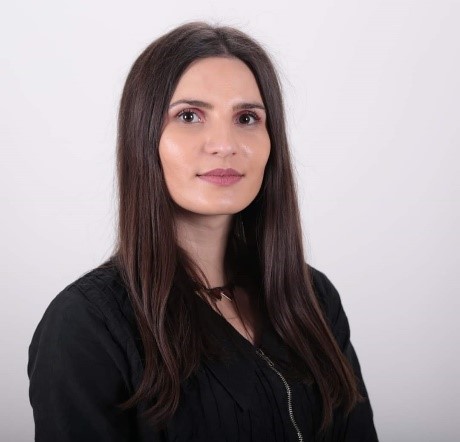 MsC Saranda DemolliMSc. Saranda Demolli është Asistente dhe Koordinatore e Fakultetit të Inxhinierisë së Mekatronikës në UBT, Prishtinë. Ajo ka perfunduar master në Menaxhim të Mekatronikës në UBT dhe ka përvojë në mësimdhënie, veçanërisht në matematikë dhe lendet inxhinierike. Saranda poashtu ka punuar si asistente në zyrën për Çështje Akademike dhe në burimet njerëzore në UBT.RESEARCH GATE: https://www.researchgate.net/profile/Saranda-DemolliEmail: saranda.demolli@ubt-uni.net Address: University for Business and Technology, Lagjia Kalabria  10.000 Prishtina, KosovoPublikimet tuaja me te fundit ne kohe Përmbledhje (abstrakte) nga  Konfereca Shkencore Kombëtare dhe Ndërkombetare Përmbledhje (abstrakte) nga  Konfereca Shkencore Kombëtare dhe Ndërkombetare Përmbledhje (abstrakte) nga  Konfereca Shkencore Kombëtare dhe Ndërkombetare Titulli i punimitEmri i RevistësViti / Volumi / faqetPID controller tunning of crane control system  Konferencë Ndërkombëtare Kolegji UBT 2019Implementing a Low-Cost Energy MeterKonferencë Ndërkombëtare Kolegji UBT 2019Analysis of the photovoltaic solar energy capacity of PV system built in Gjakova (Kosovo)Konferencë Ndërkombëtare Kolegji UBT 2019The challenges of industrial automation in manufacturing companies in KosovoKonferencë Ndërkombëtare Kolegji UBT 2021The impact of digital transformation on industrial automationKonferencë Ndërkombëtare Kolegji UBT 2023